Valgkomiteens innstilling til årsmøte Cerebral Parese Foreningen Trøndelag 17.03.22 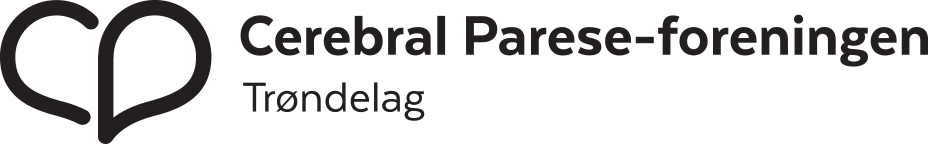 Styret i Cerebral Parese foreningen TrøndelagValgkomiteen har følgende innstilling til årsmøte 17.03.2022(De med uthevet skrift er årets innstilling) Alle kandidater er forespurt på forhånd og har sagt ja til gjenvalg.Styret i hyttekomiteenValgkomiteen har følgende innstilling til årsmøte 17.03.2022(De med uthevet skrift er årets innstilling)Alle kandidater er forespurt på forhånd og har sagt ja til gjenvalg.Styre i valgkomiteenValgkomiteen har følgende innstilling til årsmøte 23.03.2021(De med uthevet skrift er årets innstilling)Kandidaten er forespurt på forhånd og har sagt ja til gjenvalg.LederLise Løkkeberg2022 – 2023StyremedlemHege Hoem Spjøtvold2021 – 2023Styremedlem	Elisabeth Alterskjær Kirknes	2022 – 2024StyremedlemTonje Ovesen2021 – 2023StyremedlemRobert Johnsen2021 – 2023StyremedlemTor Olav Langjord2022 – 2024StyremedlemGry Beate Merket    2022 - 2024StyremedlemRobert Johnsen2021 – 20231.VaramedlemTone Telnes2022 - 20232.VaramedlemPer Ove Alsethaug2022 – 2023LederRoar Spjøtvold2021– 2023MedlemTerje Johansen2022 – 2024LederMari Mosand2022 – 2023MedlemAnn Helen Melend2022 – 2023Vakant2022 – 2023